JÍDELNÍČEK – JELOVNIK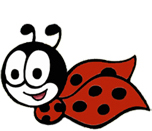 05.07. – 09.07.2021. PONDĚLÍPONEDJELJAKSnídaně – chléb, pomazánka Buterino, bílá káva-ovoceOběd-  kuřecí polévka, kuřecí guláš, těsto, zelový salátSvačina – ovoceDoručak – kruh, namaz Buterino, bijela kava-voćeRučak – pileća juha, pileći gulaš, tijesto, kupus salataUžina – voćeÚTERÝUTORAKSnídaně – chléb, pomazánka s tunou, čáj -ovoceOběd – květák s brokulí a krůtím masem, chléb, zmrzlinaSvačina – rohlík, štávaDoručak – kruh, namaz sa tunjevinom, čaj- voćeRučak – varivo od cvjetače i brokule sa puretinom, kruh, sladoledUžina – pecivo, sokSTŘEDASRIJEDASnídaně – chléb, vajičková pomazánka, čáj-  ovoce                                                                   Oběd – hovězí polévka, ryže s vařeným hovězím  masem, špenátSvačina –  jogurt, chlébDoručak – kruh,  namaz od jaja, čaj- voće                                                                                                                Ručak – juneća juha, riža sa kuhanom junetinom, špinatUžina –  jogurt, kruh            ČTVRTEKČETVRTAKSnídaně – integrální  chléb, máslo, kakao- ovoceOběd –  přikrm z hrášku, chléb, pudinkSvačina- sušenky, čájDoručak –integralni  kruh, maslac, čaj- voćeRučak –varivo od graška, kruh, puding Užina- keksi, čajPÁTEKPETAKSnídaně – kukuřičné kornfleksi, mléko-ovoceOběd – koprová polévka,  lívanečky z masa a ovesných vloček ,bramborová kaše, okurkový salátSvačina – ovoceDoručak- kukuruzni kornfleksi, mlijeko- voće                                                                    Ručak- juha od kopra, popečci od mesa i zobenih pahuljica, pire krumpir, salata od krastavaca  Užina- voćeJídelníček vypracovali: Jasminka Čakanićová - bacc. zdr. sestraRuženka Husáková – hlavní kuchařkaŠkolka si dodržuje právo výměny jídelníčku.Jelovnik izradile: Jasminka Čakanić - prvostupnica sestrinstvaRuženka Husak – glavna kuharicaVrtić zadržava pravo izmjene jelovnika